Corey Creek Restaurant & Lounge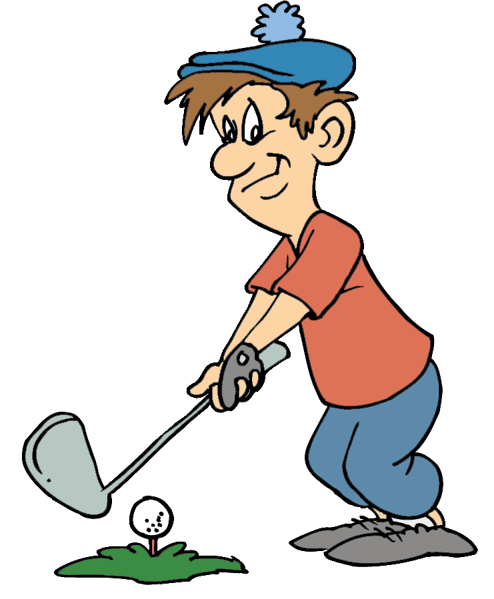 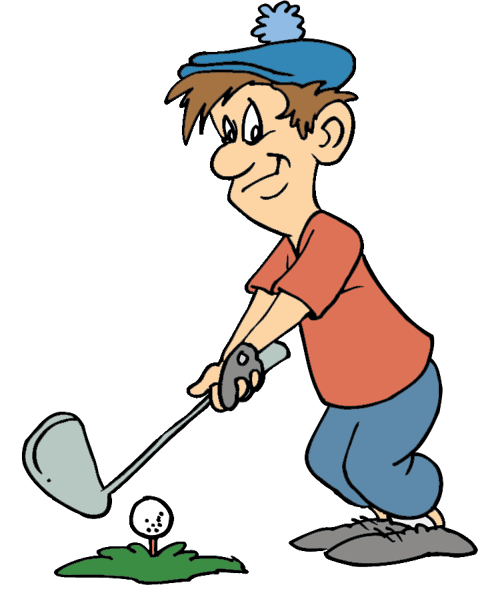 “Creek Wings” $12.99(Hot, Medium, Mild, Garlic Parmesan, Tangy Gold, BBQ, Kickin’ Bourbon, or sweet Red Chili)Boneless Wings $9.95 Chicken Tenders $8.99Fresh Cut Fries $3.99Brew City Fries $4.99Breaded Mushrooms $6.99Mozzarella Sticks $6.99Shrimp Jammers $10.95 Steamed Clams $10.99Endless beverages…coffee $1.99, Iced tea $1.75, fountain soda $2.25Creek FavoritesHomemade soup  Cup $4.50/bowl $5.75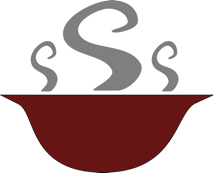 “on the green” – Chicken Caesar salad $11.99Mulligan – turkey, provolone, thousand island, tomato, & bacon on grilled rye $10.95Bogey – classic BLT $8.99fairway – grilled cheese & Tomato on rye $6.25divot – grilled cheese & bacon on rye $7.99wedge – hot ham & cheese on a pretzel bun $9.95birdie – buffalo chicken wrap with lettuce, tomato, shredded jack & bleu cheese $9.95gimme – chicken bacon ranch wrap with lettuce, tomato, & shredded jack $10.95sandbagger – club wrap (turkey or ham) bacon, lettuce, tomato, and mayo $9.95ace – beef cheesesteak with mushrooms, peppers, onions, tomatoes, and mayo on grilled garlic toast $10.95 bunker – half pound cheeseburger topped with bacon, BBQ, and onion straws $11.99 *All sandwiches come with homemade chips and picklesAdd fresh cut fries for $1.99 or brew city fries  for $2.99